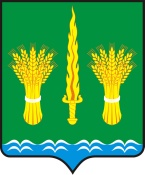 РОССИЙСКАЯ ФЕДЕРАЦИЯОРЛОВСКАЯ ОБЛАСТЬАДМИНИСТРАЦИЯ Малоархангельского районаПОСТАНОВЛЕНИЕот 22 ноября 2023 года № 775г.МалоархангельскВ соответствии с Федеральным законом Российской Федерации от 06 октября 2003 года № 131-ФЗ «Об общих принципах организации местного самоуправления в Российской Федерации», руководствуясь Уставом Малоархангельского района, в целях поддержки региональных социально ориентированных некоммерческих организаций, администрация Малоархангельского района Орловской области, ПОСТАНОВЛЯЕТ:1. Утвердить муниципальную программу «Поддержка региональных социально ориентированных некоммерческих организаций на территории Малоархангельского района Орловской области на 2024 - 2028 годы», согласно приложению № 1 к настоящему постановлению.2. Отделу по организационно-кадровой работе и делопроизводству администрации Малоархангельского района (Дубровская Н.Н.) настоящее постановление разместить на официальном сайте администрации Малоархангельского района в информационно-телекоммуникационной сети «Интернет».3. Контроль за исполнением настоящего постановления возложить на исполняющего обязанности заместителя главы администрации Малоархангельского района по социальным вопросам А.В.Кускова.Глава Малоархангельского района                                                                      П.В.МатвейчукПриложение № 1к постановлению администрацииМалоархангельского районаот 22 ноября 2023 года № 775Муниципальная программа«Поддержка региональных социально ориентированных некоммерческих организаций на территории Малоархангельского района Орловской области на 2024 - 2028 годы»Характеристика  проблемы, на решение которой направлена муниципальная программа.Некоммерческая организация (НКО) - организация, не имеющая в качестве основной цели своей деятельности извлечение прибыли и не распределяющая полученную прибыль между участниками. Некоммерческие организации могут создаваться для достижения социальных, благотворительных, культурных, образовательных, политических, научных и управленческих целей, в сферах охраны здоровья граждан, развития физической культуры и спорта, удовлетворения духовных и иных нематериальных потребностей граждан, защиты прав, законных интересов граждан и организаций, разрешения споров и конфликтов, оказания юридической помощи, а также в иных целях, направленных на достижение общественных благ. Некоммерческие организации вправе заниматься предпринимательской деятельностью, только если данная деятельность направлена на достижение целей организации добра.Гражданское общество возникает как результат свободной самоорганизации жителей территории, стремящихся к объединению на основе осознания общности своих интересов и целей, и способных самостоятельно решать не только свои собственные проблемы, но и проблемы других людей.Сегодня, общество столкнулось с трудностями решения не только экономических, но и важнейших социально-культурных проблем.В связи с этим развитие некоммерческого хозяйствования приобретает особую актуальность в деле поддержания социальной сферы и обеспечения социальной защиты населения.Федеральным законом от 5 апреля 2010 года № 40-ФЗ «О внесении изменений в отдельные законодательные акты Российской Федерации по вопросу поддержки социально ориентированных некоммерческих организаций» в законодательство введено понятие «социально ориентированные некоммерческие организации» (далее – СО НКО).Социально ориентированными признаются некоммерческие организации, созданные в предусмотренных Федеральным законом от 12 января 1996 года № 7-ФЗ «О некоммерческих организациях» формах (за исключением государственных корпораций, государственных компаний, общественных объединений, являющихся политическими партиями) и осуществляющие деятельность, направленную на решение социальных проблем, развитие гражданского общества в Российской Федерации.Федеральным законом от 6 октября 2003 года № 131-ФЗ «Об общих принципах организации местного самоуправления в Российской Федерации» оказание поддержки социально ориентированным некоммерческим организациям, благотворительной деятельности и добровольчеству отнесены к вопросам местного значения.Социально ориентированные некоммерческие организации помогают решать ряд муниципальных задач в социальной сфере, т. е. социально ориентированные некоммерческие организации помогают в создание эффективной социальной инфраструктуры района.Некоммерческие организации осуществляющие деятельность на территории Малоархангельского  района:9.    Местная религиозная организация «Православный                         Религиозная       приход храма Покрова Пресвятой Богородицы                                организация       с. Архарово Малоархангельского района Орловской       области Ливенской епархии Русской Православной       Церкви (Московский Патриархат)»2. Основные цели и задачи программы, целевые показатели (индикаторы) программы.Целью Программы является:Создание условий для деятельности социально ориентированных некоммерческих организаций Малоархангельского района.Программа предполагает решение следующих задач:Обеспечение поддержки социально ориентированных некоммерческих организаций Малоархангельского района.В соответствии с поставленной задачей предполагается достижение следующих индикаторов и показателей муниципальной программы:В результате реализации Программы предполагается:- создание прозрачной и конкурентной системы муниципальной поддержки социально ориентированных некоммерческих организаций;- увеличение количества проведенных общественных мероприятий и реализованных проектов - до 35 единиц;- увеличение количества информационных материалов, опубликованных в СМИ, и на официальном сайте посвященных социально значимой деятельности некоммерческих организаций - до 25 публикаций.3. Перечень основных программных мероприятий.Перечень программных мероприятий указан в приложении № 2 к настоящему постановлению.4. Механизм реализации муниципальной программы.Управление Программой, контроль и мониторинг за ходом ее реализации осуществляет отдел по организационно-кадровой работе и делопроизводству администрации Малоархангельского района, и проводит анализ хода исполнения мероприятий программы, осуществляет общее руководство и содействует взаимодействию структурных подразделений администрации Малоархангельского района по реализации муниципальной программы.Основными исполнителями Программы являются социально ориентированные некоммерческие организации Малоархангельского района, которые обеспечивают выполнение мероприятий Программы, представляют в отдел по организационно-кадровой работе и делопроизводству администрации Малоархангельского района информацию и отчеты о выполнении Программы.При оценке индикаторов Программы показатели «количество проведенных общественных акций и мероприятий» рассчитываются на основе сводной информации, представленной социально ориентированными некоммерческими организациями.5. Оценка эффективности программы, рисков ее реализации.   Эффективность выражается в ожидаемых конечных результатах реализации Программы: создание прозрачной и конкурентной системы муниципальной поддержки социально ориентированных некоммерческих организаций;- повышение активности социально ориентированных некоммерческих организаций- увеличение количества проведенных общественных мероприятий и реализованных проектов;- увеличение количества информационных материалов, опубликованных в СМИ, и на официальном сайте посвященных социально значимой деятельности  некоммерческих организаций.   К основным рискам реализации мероприятий муниципальной программы  относятся:	   нормативно-правовые - изменения действующего законодательства РФ и нормативных правовых актов Орловской области о поддержке социально ориентированных некоммерческих организаций;организационные риски - несоответствие результатов выполнения программы плановым индикативным показателям.             Устранение данных рисков возможно за счет организации постоянного и оперативного мониторинга реализации муниципальной программы, а также корректировки программы на основе данных мониторинга.Приложение № 2к постановлению администрацииМалоархангельского районаот 22 ноября 2023 года № 775ПЕРЕЧЕНЬОСНОВНЫХ МЕРОПРИЯТИЙ МУНИЦИПАЛЬНОЙ ПРОГРАММЫОб утверждении муниципальной программы «Поддержка региональных социально ориентированных некоммерческих организаций на территории Малоархангельского района Орловской области на 2024 - 2028 годы»Цель программыПоддержка социально ориентированных некоммерческих организаций, осуществляющих свою деятельность на территории Малоархангельского района, поддержка, вовлечение их в решение социально значимых задачЗадачи программыОбеспечение поддержки социально ориентированных некоммерческих организаций Малоархангельского районаВажнейшие целевые показатели (индикаторы) реализации программы- количество проведенных общественных акций и мероприятий;- количество информационных материалов, опубликованных в СМИ, и на официальном сайте посвященных социально значимой деятельности некоммерческих организаций Заказчик программыАдминистрация Малоархангельского районаЗаказчик -координатор программыОтдел по организационно-кадровой работе и делопроизводству администрации Малоархангельского районаИсполнительСоциально ориентированные некоммерческие организации, Администрация Малоархангельского районаСроки и этапы реализации программы2024-2028 годыОжидаемые конечные результаты реализациипрограммы1) сохранение, увеличение количества СО НКО, осуществляющих свою деятельность на территории Малоархангельского района, и повышение их статуса среди населения района;2) улучшение условий работы СО НКО, осуществляющих свою деятельность на территории Малоархангельского района;3) увеличение количества проводимых социально - значимых мероприятий;4) увеличение количества жителей Малоархангельского района, принявших участие в социально - значимых мероприятиях№ п/пНазваниеФорма 1.Малоархангельская районная организация Профессионального союза работников народного образования и науки РФПрофессиональный союз2.Местная общественная организация социальной поддержки населения Малоархангельского района «Содействие»Общественная организация3.Местная религиозная организация Приход храма Михаила Архангела г. Малоархангельска Малоархангельского района Орловской области Ливенской Епархии Русской Православной Церкви (Московский Патриархат)Религиозная организация4.Местная религиозная организация православный приход храма святых Косьмы и Дамиана с.Луковец Малоархангельского района Орловской области Ливенской Епархии Русской Православной Церкви (Московский Патриархат)Религиозная организация5.Местная религиозная организация "Православный приход храма Святителя Николая Чудотворца с.2-Упалое Малоархангельского  района Орловской области Ливенской Епархии Русской Православной Церкви (Московский Патриархат)Религиозная организация6.Первичная профсоюзная организация Малоархангельского районного узла Федеральной почтовой связиПрофессиональный союз7.Первичная профсоюзная организация общества с ограниченной ответственностью «Дубовицкое»Профессиональный союз8.Хуторское казачье общество Малоархангельского района Орловского отдельского казачьего общества войскового казачьего общества «Центральное казачье войско»Казачье общество№п/пЦель, задачи и показатели (индикаторы)Ед.изм.Значение показателя (индикатора)Значение показателя (индикатора)Значение показателя (индикатора)Значение показателя (индикатора)Значение показателя (индикатора)№п/пЦель, задачи и показатели (индикаторы)Ед.изм.Годы реализации программыГоды реализации программыГоды реализации программыГоды реализации программыГоды реализации программы№п/пЦель, задачи и показатели (индикаторы)Ед.изм.2024 год2025год2026год2027год2028год12345678Цель: Создание условий для деятельности социально ориентированных некоммерческих организаций Малоархангельского района.Цель: Создание условий для деятельности социально ориентированных некоммерческих организаций Малоархангельского района.Цель: Создание условий для деятельности социально ориентированных некоммерческих организаций Малоархангельского района.Цель: Создание условий для деятельности социально ориентированных некоммерческих организаций Малоархангельского района.Цель: Создание условий для деятельности социально ориентированных некоммерческих организаций Малоархангельского района.Цель: Создание условий для деятельности социально ориентированных некоммерческих организаций Малоархангельского района.Цель: Создание условий для деятельности социально ориентированных некоммерческих организаций Малоархангельского района.Задача 1: Обеспечение поддержки социально ориентированных некоммерческих организаций Малоархангельского района.Задача 1: Обеспечение поддержки социально ориентированных некоммерческих организаций Малоархангельского района.Задача 1: Обеспечение поддержки социально ориентированных некоммерческих организаций Малоархангельского района.Задача 1: Обеспечение поддержки социально ориентированных некоммерческих организаций Малоархангельского района.Задача 1: Обеспечение поддержки социально ориентированных некоммерческих организаций Малоархангельского района.Задача 1: Обеспечение поддержки социально ориентированных некоммерческих организаций Малоархангельского района.Задача 1: Обеспечение поддержки социально ориентированных некоммерческих организаций Малоархангельского района.1.1Количество проведенных общественных акций и мероприятийЕд.1520253035№п/п Цель, задачи и показатели (индикаторы)Ед.изм.Значение показателя (индикатора) Значение показателя (индикатора) Значение показателя (индикатора) Значение показателя (индикатора) Значение показателя (индикатора) №п/п Цель, задачи и показатели (индикаторы)Ед.изм.Годы реализации программыГоды реализации программыГоды реализации программыГоды реализации программыГоды реализации программы№п/п Цель, задачи и показатели (индикаторы)Ед.изм.2024год2025год2026год2027год2028год123456781.3Количество информационных материалов, опубликованных в СМИ и на официальном сайте, посвященных социально значимой деятельности некоммерческих организацийЕд.510152025№п/пНаименование основного мероприятияОтветственный исполнительНачало реализацииОкончание реализацииОжидаемый результат123456«Поддержка региональных социально ориентированных некоммерческих организаций на территории Малоархангельского района Орловской области на 2024 - 2028 годы»«Поддержка региональных социально ориентированных некоммерческих организаций на территории Малоархангельского района Орловской области на 2024 - 2028 годы»«Поддержка региональных социально ориентированных некоммерческих организаций на территории Малоархангельского района Орловской области на 2024 - 2028 годы»«Поддержка региональных социально ориентированных некоммерческих организаций на территории Малоархангельского района Орловской области на 2024 - 2028 годы»«Поддержка региональных социально ориентированных некоммерческих организаций на территории Малоархангельского района Орловской области на 2024 - 2028 годы»«Поддержка региональных социально ориентированных некоммерческих организаций на территории Малоархангельского района Орловской области на 2024 - 2028 годы»1.Основное мероприятие 1: Совершенствование нормативной правовой базы для осуществления деятельности СО НКООсновное мероприятие 1: Совершенствование нормативной правовой базы для осуществления деятельности СО НКООсновное мероприятие 1: Совершенствование нормативной правовой базы для осуществления деятельности СО НКООсновное мероприятие 1: Совершенствование нормативной правовой базы для осуществления деятельности СО НКООсновное мероприятие 1: Совершенствование нормативной правовой базы для осуществления деятельности СО НКО1.1Разработка и принятие муниципальных правовых актов, обеспечивающих создание благоприятной среды для реализации уставной деятельности СО НКОПравовой отдел администрации района2024 г. 2028 годСовершенствование и развитие муниципальных правовых актов, регулирующих вопросы взаимодействия органов местного самоуправления и СО НКО1.2Разработка порядка ведения реестра СО НКО и его обновлениеПравовой отдел администрации района2024 г. 2028 годСовершенствование и развитие муниципальных правовых актов, регулирующих вопросы взаимодействия органов местного самоуправления и СО НКО2. Основное мероприятие 2: Поддержка и создание условий для обеспечения деятельности СО НКО органами местного самоуправленияОсновное мероприятие 2: Поддержка и создание условий для обеспечения деятельности СО НКО органами местного самоуправленияОсновное мероприятие 2: Поддержка и создание условий для обеспечения деятельности СО НКО органами местного самоуправленияОсновное мероприятие 2: Поддержка и создание условий для обеспечения деятельности СО НКО органами местного самоуправленияОсновное мероприятие 2: Поддержка и создание условий для обеспечения деятельности СО НКО органами местного самоуправления2.1Содействие в проведении районных мероприятий по поддержке СО НКООтдел по организационно-кадровой работе и делопроизводству администрации района2024 г.2028 г. Оказание поддержки СО НКО2.2Благотворительная деятельность, а также деятельность в области содействия благотворительности и добровольчества в поддержку и защиту СО НКООтдел по организационно-кадровой работе и делопроизводству администрации района2024 г.2028 г. Оказание поддержки СО НКО2.3Оказание юридической помощи на безвозмездной основе гражданам и некоммерческим организациям, правовое просвещение населения по вопросам разъяснения муниципальных правовых актовПравовой отдел администрации района2024 г.2028 г. Оказание поддержки СО НКО2.4Формирование механизмов взаимодействия между органами местного самоуправления и СО НКО в области образования, просвещения, науки, культуры, искусстваОтдел по организационно-кадровой работе и делопроизводству администрации районаОтдел образования, молодежной политики, физической культуры и спорта администрации районаОтдел культуры и архивного дела администрации района2024 г.2028 г.Повышение культурного уровня СО НКО2.5Патриотическое, нравственное и гражданско - правовое воспитание молодежи, профилактика экстремизма в молодежной средеОтдел образования, молодежной политики, физической культуры и спорта администрации района2024 г.2028 г.Увеличение доли СО НКО, получивших информационную и методическую поддержку для проведения мероприятий по патриотическому воспитанию молодежиВыработка эффективных способов профилактики экстремизма в подростково-молодежной среде3.Основное мероприятие 3: Создание информационной поддержки и популяризация деятельности СО НКООсновное мероприятие 3: Создание информационной поддержки и популяризация деятельности СО НКООсновное мероприятие 3: Создание информационной поддержки и популяризация деятельности СО НКООсновное мероприятие 3: Создание информационной поддержки и популяризация деятельности СО НКООсновное мероприятие 3: Создание информационной поддержки и популяризация деятельности СО НКО3.1Размещение информации о деятельности СО НКО на официальном сайте Малоархангельского района в сети Интернет Отдел по организационно-кадровой работе и делопроизводству администрации района2024 г.2028 г.Популяризация деятельности СО НКО3.2Информирование СО НКО о реализации социально значимых мероприятий на территории Малоархангельского районаОтдел по организационно-кадровой работе и делопроизводству администрации района2024 г.2028 г.Популяризация деятельности СО НКО